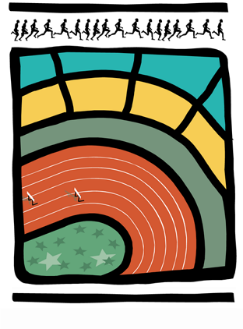 AVIS AUX CERCLES 2016 / N°23LL/EL/68								Bruxelles, le 12 juillet 20161.	COMMUNIQUE LBFA1.1.	Calendrier hivernal Extranet – période encodage2.	COMMUNIQUEs deS CERCLES2.1.	Communiqué du CSF – annulation meeting 14/082.2.	Communiqué de SER – ajout épreuve handisportCOMMUNIQUE LBFACalendrier hivernal Extranet – période encodageVeuillez trouver en pièce jointe, les informations inhérentes à l’encodage du calendrier indoor et cross 2016-2017.COMMUNIQUEs deS CERCLESCommuniqué du CSF – annulation meeting 14/08Veuillez prendre note que le meeting n°124 du 14/08/16 « Grand Prix de la Forestoise » est annulé.Communiqué de SER – ajout épreuve handisportVeuillez noter l’ajout d’un 800m pour handicapés mentaux lors du meeting n°122 du 7/08/16 « Circuit de l’Amitié ».